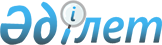 Ақсу аудандық мәслихатының 2017 жылғы 30 қарашадағы № 21-105 "Сот шешімімен коммуналдық меншікке түскен болып танылған иесіз қалдықтарды басқару қағидаларын бекіту туралы" шешімінің күші жойылды деп тану туралыАлматы облысы Ақсу аудандық мәслихатының 2021 жылғы 15 қарашадағы № 14-53 шешімі. Қазақстан Республикасының Әділет министрлігінде 2021 жылы 25 қарашада № 25410 болып тіркелді
      "Құқықтық актілер туралы" Қазақстан Республикасы Заңының 27-бабына сәйкес, Ақсу аудандық мәслихаты ШЕШТІ:
      1. Ақсу аудандық мәслихатының "Сот шешімімен коммуналдық меншікке түскен болып танылған иесіз қалдықтарды басқару қағидаларын бекіту туралы" 2017 жылғы 30 қарашадағы № 21-105 шешімінің (Нормативтік құқықтық актілерді мемлекеттік тіркеу тізілімінде № 4408 болып тіркелген) күші жойылды деп танылсын.
      2. Осы шешім алғашқы ресми жарияланған күнінен кейін күнтізбелік он кұн өткен соң қолданысқа енгізіліеді.
					© 2012. Қазақстан Республикасы Әділет министрлігінің «Қазақстан Республикасының Заңнама және құқықтық ақпарат институты» ШЖҚ РМК
				
      Ақсу аудандық мәслихатының хатшысы

Б. Сулейменов
